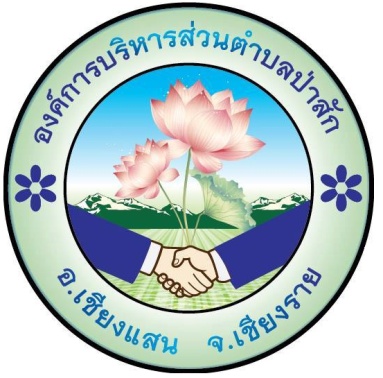 ฐานข้อมูลภูมิปัญญาท้องถิ่นองค์การบริหารส่วนตำบลป่าสัก                                                                   งานสวัสดิการและพัฒนาชุมชน  สำนักปลัด				               		                องค์การบริหารส่วนตำบลป่าสัก				                  	                      อำเภอเชียงแสน  จังหวัดเชียงรายภูมิปัญญาท้องถิ่น		ในปัจจุบันเมืองไทยเราได้กลายเป็นประเทศเปิดที่รับเอาความรู้และเทคโนโลยีของต่างชาติเข้ามาอย่าง มากมาย ทำให้ไทยกลายเป็นประเทศที่มีความเจริญทางด้านเทคโนโลยี จากผลของการรับเอาวัฒนธรรมของ ชาติอื่นมานี้เอง ทำให้ประเทศของเรา ชุมชนของเรานึกถึงความสำคัญของภูมิปัญญาชาวบ้าน และเทคโนโลยี ในท้องถิ่นอันดี ที่เคยสืบทอดกันมาช้านาน ปัจจุบัน วิถีชีวิตแบบดั้งเดิมของไทยเราส่วนมากจะยังคงปฏิบัติสืบ ทอดกันมาตามชนบทหรือ ตามท้องถิ่นห่างไกล ซึ่งถือเป็นสิ่งสำคัญที่ยังคงมีการสืบทองภูมิปัญญาชาวบ้าน และ เทคโนโลยีในท้องถิ่นอยู่ ดังนั้นการศึกษาภูมิปัญญาชาวบ้านของเราจึงเป็นการธำรงไว้ซึ่งศิลปวัฒนธรรมและวิถี ชีวิตของท้องถิ่นเหล่านั้นได้เป็นอย่างดี อีกทั้งยังเป็นการเผยแพร่ภูมิปัญญาในท้องถิ่นให้แก่ผู้ที่สนใจได้รับทราบ และร่วมภูมิใจกับบุคลในท้องถิ่นด้วย 		ภูมิปัญญาท้องถิ่น เป็นสิ่งที่เกิดขึ้นและดำรงอยู่กับสังคมมนุษย์มาช้านานเป็นการดำรงในชีวิตที่ เกี่ยวพันกับธรรมชาติของแต่ละท้องถิ่นโดยมีการปรับสภาพการดำเนินชีวิตให้เหมาะสมกับสภาพแวดล้อม ธรรมชาติตามกาลเวลา (ประเวศ วะศรี, 2536) 		2.1 ความหมายของภูมิปัญญา 		พจนานุกรมฉบับราชบัณฑิตยสถาน พ.ศ.2542 (2546, หน้า 826) ได้ให้ความหมายของคำว่า ภูมิปัญญาไว้ว่า “พื้นความรู้ความสามารถ” 		ภูมิปัญญาหมายถึงทรัพยากรบุคคล ทรัพยากรความรู้ที่มีอยู่ในท้องถิ่นแต่ละแห่ง ซึ่งเป็นเอกลักษณ์ เฉพาะคน หรือเป็นลักษณะสากล ที่หลายถิ่นมีคล้ายกันก็ได้ ภูมิปัญญา ชาวบ้านในแต่ละถิ่นเกิดจากการ แสวงหาความรู้ เพื่อเอาชนะอุปสรรคทางธรรมชาติ ทางสังคม ที่จำเป็นในการดำรงชีวิต ภูมิปัญญานี้จึงเป็น ส่วนที่เกี่ยวข้องกับการผลิตและชาวบ้าน เช่น การประกอบพิธีกรรมของชุมชน หรือประเพณีการรวมกำลังช่วยกันทำงานใหญ่หลวงเกินวิสัยที่จะทำสำเร็จได้โดยคน เดียวเป็นต้น 		ภูมิปัญญาหมายถึง แบบแผนการดำเนินชีวิตที่มีคุณค่าแสดงถึงความเฉลียวฉลาดของบุคคล และสังคม ซึ่งได้สั่งสมและปฏิบัติสืบต่อกันมาภูมิปัญญาจะเป็นทรัพยากรของบุคคลหรือ ทรัพยากรความรู้ก็ได้ทรัพยากร ความรู้ที่ถือว่าเป็นภูมิปัญญา ได้แก่ ความรู้ในสาขาอาชีพหรือวิชาการด้านต่างๆ เช่น การคัดเลือกพันธุ์ข้าว การถนอมอาหาร วัฒนธรรม ศิลปะ จารีตประเพณี เป็นต้นส่วนทรัพยากรบุคคลที่ถือว่าเป็นภูมิปัญญา ได้แก่ ชาวนาผู้ประสบความสำเร็จในการผลิต พราหมณ์ผู้เชี่ยวชาญในบายศรี เป็นต้น 		สรุป ภูมิปัญญา หมายถึง องค์ความรู้จากทรัพยากรบุคคล ทรัพยากรความรู้ที่มีอยู่ในท้องถิ่นหรือ องค์กรซึ่งได้สั่งสมและปฏิบัติสืบต่อกันมาภูมิปัญญาจะเป็นทรัพยากรของบุคคลและทรัพยากรความรู้ 		ประเภทของภูมิปัญญา 		ภูมิปัญญาด้านประเพณีชาวบ้าน ตามแบบแผนการดำเนินชีวิตจะเห็นว่านอกจากภูมิปัญญาที่ใช้ใน ชีวิตประจำวันทั่วไป เช่น อาหาร เครื่องนุ่งห่ม ยารักษาโรค การประกอบอาชีพ ฯลฯ ชาวบ้านยังต้อง ประกอบกิจประเพณีส่วนตัวและส่วนรวมกันมาหลายรุ่น หลายสมัย 		ภูมิปัญญาด้านประเพณีส่วนตัว นิยมทำในช่วงสำคัญของชีวิต เช่น การเกิด การบวช เป็นต้น โดยมี จุดมุ่งหมายเพื่อเสริมมงคลของชีวิต ทั้งในปัจจุบันและชาติภพหน้า นอกจากนั้นแล้วยังเป็นแนวทางในการ แก้ปัญหาชีวิต หรือป้องกันมิให้ชีวิตประสบปัญหาหรือเป็นหารสร้างขวัญและกำลังใจ เช่น ประเพณีสู่ขวัญเด็ก อ่อน เป็นต้น หรือเป็นการสร้างภูมิคุ้มกัน ให้ผู้ประกอบพิธีรอดพ้นจากภัยอันตรายทั้งปวงอีกภูมิปัญญาด้าน ประเพณีส่วนรวม เป็น กิจกรรมที่ต้องทำร่วมกันทั้งชุมชน เพื่อให้ชุมชนมั่นคงมีสายสัมพันธ์ ร้อยรัดให้เกิด ความสามัคคี ช่วยกันสร้างสิ่งที่เป็นหลักของชุมชนร่วมกันสร้างวัด สร้างศาลา หรือสร้างแบบแผนที่ดีงามให้เป็นบรรทัดฐานอย่างเดียวกัน เช่นแบบแผนการผลิต หลักศีลธรรม จริยธรรม ที่เป็นแนวปฏิบัติให้ทุกคนอยู่ร่วมกัน อย่างมีความสุข		 เสรี พงศ์พิศ (2536:145) กล่าวว่า ภูมิปัญญามี2 ลักษณะ คือมีลักษณะเป็นนามธรรม เป็นโลก ทัศน์ ชีวทัศน์ เป็นปรัชญาในการดำเนินชีวิตเป็นเรื่องที่เกี่ยวกับการเกิด แก่ เจ็บตาย คุณค่าและ ความหมายของทุกสิ่งในชีวิตประจำวันมี เกี่ยวกับเรื่องเฉพาะด้านต่างๆเช่น การทำมาหากิน การเกษตร หัตถกรรม ศิลปะ ดนตรีและอื่นๆ 		สรุปได้ว่าประเภทภูมิปัญญา มีลักษณะเป็นรูปธรรมและนามธรรมเป็นแบบแผนการดำเนินชีวิต เป็น กิจกรรมที่ต้องทำร่วมกันทั้งชุมชน เพื่อให้ชุมชนมั่นคงมีสายสัมพันธ์ ร้อยรัดให้เกิดความสามัคคี 		2.2 ความหมายของภูมิปัญญาท้องถิ่น 		ภูมิปัญญาท้องถิ่น (local wisdom) หรือ ภูมิปัญญาชาวบ้าน (popular wisdom) เป็นคำที่รู้จัก กันมานานพอสมควร เป็นคำที่มีความหมายลึกซึ้งหลายแง่มุม ซึ่งมีนักวิชาการได้ให้ความหมายไว้ในแง่มุม ต่างกัน ดังนี้ 		ภูมิปัญญาท้องถิ่น (Local Wisdom) หรือภูมิปัญญาชาวบ้าน (Popular Wisdom) หรือปัญญาชน ชาวบ้านหรือปัญญาชนท้องถิ่น (Intellectual Organic) หมายถึง “พื้นเพรากฐานของความรู้ของชาวบ้าน หรือความรอบรู้ของชาวบ้านที่เรียนรู้และสั่งสมประสบการณ์สืบเนื่องต่อกันมาทั้งทางตรง คือ ประสบการณ์ ด้วยตนเองหรือทางอ้อมซึ่งเรียนรู้จากผู้ใหญ่ หรือความรู้ที่สะสมสืบต่อกันมา “ (สามารถ จันทรสูรย์,2533 อ้างถึงใน สำเนียง สร้อยนาคพงษ์,2535:24) 		ภูมิปัญญาท้องถิ่นหรือภูมิปัญญาแห่งชีวิต ทำให้สังคมดำรงอยู่ได้มาเป็นเวลานาน เพราะสังคม เปรียบเสมือนมนุษย์ หากไม่มีสอนหรือปัญญาย่อมไม่สามารถดำรงชีวิตอยู่ได้ (ประเวศ วสี,2534) อ้างถึงใน นิลุบล คงเกตุ,2540 หน้า 43) 		วันเพ็ญ พวงพันธุ์บุตร (2542:108) ให้ทัศนะเกี่ยวกับภูมิปัญญาไทยว่า หมายถึงองค์ความรู้ ทั้งหลายที่มีการสั่งสมและถ่ายทอดสืบต่อกันมาของชาติไทย โดยการคิดค้นปรับเปลี่ยนผสมผสานกับความรู้ ใหม่ และพัฒนาให้เหมาะสม เพื่อพัฒนาคุณภาพชีวิต มีความเป็นเอกลักษณ์ของตนเอง 		รุ่ง แก้วแดง (2543:204) ได้กล่าวถึงภูมิปัญญาไทยว่า หมายถึง องค์ความรู้ความสามารถและ ทักษะของคนไทย อันเกิดจากการสั่งสมประสบการณ์ที่ผ่านกระบวนการเลือกสรร เรียนรู้พัฒนาและถ่ายทอด สืบต่อกันมา เพื่อใช้แก้ปัญหาและพัฒนาวิถีชีวิตของคนไทยให้สมดุลกับสภาพแวดล้อมและเหมาะสมกับยุค สมัย 		รัตนะ บัวสนธิ์ (2535:35) กล่าวว่า ภูมิปัญญาท้องถิ่น หมายถึงกระบวนทัศน์ชองบุคคลที่มีต่อ ตนเอง ต่อโลกและสิ่งแวดล้อม ซึ่งกระบวนทัศน์ดังกล่าวมีรากฐานจากคำสอนทางศาสนา คติ จารีต ประเพณีที่ได้รับการถ่ายทอด สั่งสอนและปฏิบัติสืบเนื่องกันมา ปรับเข้ากับบริบททางสังคมที่เปลี่ยนแปลงแต่ ละสมัย ทั้งนี้โดยมีเป้าหมายเพื่อความสงบสุขของส่วนที่เป็นชุมชน และปัจเจกบุคคล 		สรุปได้ว่า ภูมิปัญญาท้องถิ่นหรือภูมิปัญญาชาวบ้าน จะเป็นทุกสิ่งทุกอย่างที่ชาวบ้านคิดขึ้นได้เอง และนำมาใช้ในการแก้ไขปัญหา เป็นเทคนิควิธี เป็นองค์ความรู้ของชาวบ้าน ทั้งทางกว้างและทางลึกที่ชาวบ้าน คิดเอง ทำเอง โดยอาศัยศักยภาพที่มีอยู่แก้ปัญหาการดำเนินชีวิตในท้องถิ่นได้อย่างเหมาะสมกับยุคสมัยฐานข้อมูลภูมิปัญญาท้องถิ่น  ประจำปีงบประมาณ พ.ศ.2563ที่ชื่อของภูมิปัญญาชื่อของเจ้าของภูมิปัญญาที่อยู่1สมุนไพรพื้นบ้านนายดวงคำ  แสนศักดิ์หาญม.2 ตำบลป่าสัก2จักสารและวาดรูปนายรัตเขต  ฐานะมูลม.7 ตำบลป่าสัก3จักสานนายสุทัศน์  กุลหม่องม.13 ตำบลป่าสัก4ตีมีดนายหมื่น  ญาณโคม.12 ตำบลป่าสัก5หมอฤกษ์ หมอยามสามตานายจู วงค์ภูคำม.3 ตำบลป่าสัก6แปรรูปอาหาร การถนอมอาหารนางวีณา  ขัติยะม.13 ตำบลป่าสัก7ผีหม้อนึ่งนางปั๋น พรหมปัญญาม.2 ตำบลป่าสัก8ตัดตุง ตัดช่อนางขันแก้ว  ทาแกงม.11 ตำบลป่าสัก9บายศรีนายชัยธวัช วงค์ปืมม.2 ตำบลป่าสัก10นวดแผนไทยนางบัวตอง กะปะหะม.11 ตำบลป่าสัก11ทอตุงนางผาย  วิยะพร้าวม.1 ตำบลป่าสัก12หมอเป่านายตา  แก้วรากมุขม.9 ตำบลป่าสัก